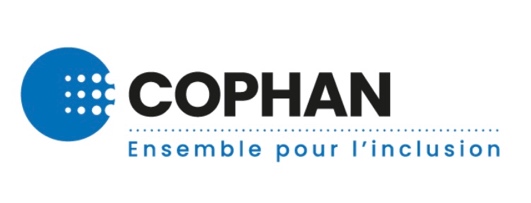 La COPHAN participe aux consultations fédérales concernant la Prestation canadienne pour les personnes handicapées« …Les personnes en situation de handicap doivent être invitées à toutes les tables, à participer à toutes les décisions qui les concernent de près ou de loin. Je suis d’ailleurs ravi de constater que le gouvernement fédéral partage notre point de vue à cet égard. » — Paul Lupien, président du conseil d'administration de la COPHANMontréal, le 28 novembre 2023 — La Confédération des organismes de personnes handicapées du Québec, la COPHAN, a organisé le 27 novembre dernier un webinaire visant à mettre en contact les quelque 50 membres de la Confédération à des représentants de la ministre de la Diversité, de l’Inclusion et des Personnes en situation de handicap, l’honorable Kamal Khera. Le webinaire a aussi permis de discuter des modalités qui seront intégrées dans le règlement sur la Prestation canadienne pour les personnes handicapées (PCPH). Rappelons que celle-ci a reçu la sanction royale le 22 juin 2023. Elle vise à réduire la pauvreté chez les Canadiens et les Canadiennes en situation de handicap en âge de travailler.De fait, la COPHAN a été contactée par l’équipe de la ministre Khera il y a quelques semaines afin de participer à des consultations préréglementaires.« La COPHAN et ses membres ont développé une expertise et une connaissance fine des réalités de terrain, tant sociales qu’économiques, auxquelles ses clientèles font face, a expliqué le président du conseil d’administration de la Confédération, Paul Lupien. Nous sommes honorés que madame la ministre ait fait appel à nous afin de mettre sur pied une prestation qui aura des répercussions positives dans la vie de centaines de milliers de personnes. »Le séminaire a permis des échanges fructueux avec les représentants du gouvernement fédéral. Plusieurs idées ont été mises de l’avant, notamment :La PCPH doit être complémentaire aux programmes existants et non pas les remplacer, tout en répondant aux besoins spécifiques des personnes en situation de handicap, notamment le soutien à domicile;Son indexation doit être effectuée en fonction du coût de la santé, plutôt que du coût de la vie;Tenant compte des coûts du handicap et des contraintes à l'accessibilité (éducation, emploi, transport, etc.), cette prestation doit être individualisée, c’est-à-dire qu’elle ne doit pas tenir compte du revenu des conjoints;Une progressivité devra être prévue pour les étudiants en situation de handicap qui bénéficient de prêts et bourses.« On compte plus de 1 million de personnes en situation de handicap au Québec et selon le gouvernement fédéral, 23 % d’entre elles vivent dans la pauvreté, a tenu à rappeler le coordonnateur et conseiller stratégique de la COPHAN, André Prévost. Si le fédéral écoute les recommandations du milieu associatif, la PCPH pourrait aider bien des gens à vivre enfin décemment. »La Confédération continuera à être de toutes les tribunes afin de faire connaître les besoins des personnes en situation de handicap, particulièrement dans le dossier de la PCPH.« La société n’a pas le luxe de nous laisser derrière, de se passer de notre expertise expérientielle, conclut Paul Lupien. Les personnes en situation de handicap doivent être invitées à toutes les tables, à participer à toutes les décisions qui les concernent de près ou de loin. Je suis d’ailleurs ravi de constater que le gouvernement fédéral partage notre point de vue à cet égard. » La Confédération des organismes de personnes handicapées du Québec, la COPHAN, est la plus grande confédération multi-handicap de langue française en Amérique du Nord. Avec les quelque 50 organismes qui y sont affiliés, la COPHAN  défend directement ou indirectement les droits de plus de 1 million de personnes en situation de handicap au Québec.-30-Renseignements:Stéphane Lacroix, responsable des communicationsConfédération des organismes de personnes handicapées du Québec (la COPHAN)514 609-5101 — Stephane.Lacroix@COPHAN.org